Ministero dell’Istruzione, Università e RicercaISTITUTO COMPRENSIVO STATALE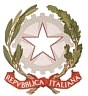 Scuola dell’Infanzia, Primaria e Secondaria di Primo Grado“ B. LANZA – L. MILANI “Via C.Alvaro,s.n.c.- CASSANO ALLO IONIO (CS)C.M.: CSIC8AF00Q C.F.: 94023260782 -TEL. E FAX 0981-71018 – E-mail:CSIC8AF00Q@istruzione.it Pec: CSIC8AF00Q@pec.istruzione.itELENCHI ALUNNI CLASSI PRIME SCUOLA PRIMARIAPLESSO DI VIA SIENA PLESSO  “G. CONTE”PLESSO DI VIA AMENDOLA  PLESSO  “G. BLOISE”PLESSO DI VIA CORRADO ALVARO   N. AlunnoCodice fiscaleData e comune di nascitaBARIMI OUMAIMABRMMM014C67C349P27-03-2014 CASTROVILLARI CSCOZZA GRETACZZGRT14D5C3494L12-04-2014 CASTROVILLARI CSELALOUANI ACHRAFLLNCRF14L16Z330G16-07-2014 ELALOUANI RAJAALLNRJA14L51C349Q11-07-2014 CASTROVILLARI CSGHAZI ADAMGHZDMA14429C349Y29-01-2014 CASTROVILLARI CSGRECO MAIKOL SILVIOGRCMLS14P01C34911-09-2014 CASTROVILLARI CSPASCALE SOFIAPSCSFO14M46D704L06-08-2014 FORLI’ ( FC)SALERNO GIANFRANCESCOSRLGFR14L20D005R20-07-2014  CORIGLIANO CALABRO (CS)SALMENA FRANCESCOSLMFNC14M12D005J12-08-2014 CORIGLIANO CALABRO (CS)SJNAWI RIHAMSJNRHM14P69Z229S29-09-2014 LIBANO (EE)STABILE ROSYSTBRSY14P61D005K21-09-2014 CORIGLIANO CALABRO (CS)MASCHIFEMMINETOTALE5611N. AlunnoCodice fiscaleData e comune di nascitaALFANO ANNAROSALFNNRS14C45C349Y05-03-2014 CASTROVILLARI CSCIVALE CHIARACVLCHR14D5C349J10-09-2014 CASTROVILLARI CSCOZZA VIOLACZZVLI14L44C349L04-07-2014  CASTROVILLARI CSCURCUDEL MORENACRCMRN15A52C349G12-01-2015 CASTROVILLARI CSDI CUNTO EMMADCNMME15C43C349O03-03-2015 CASTROVILLARI CSFRANCOMANO GIORGIANA VINCENZAFRNGGN14761C349M21-12-2014 CASTROVILLARI CSGUIDA DENNISGDUDNS14C27L219L27/03/2014 TORINO (TO)LIONE GIULIALNIGLI14H65G793D25/06/2014 POLLA (SA)MACRINI SERENAMCRSRN14L42C349O2-07-2014 CASTROVILLARI CSVELLUTINO ASIAVLLSAI14B68C349L28-02-2014 CASTROVILLARI CSVELLUTINO TRISTANVLLTSTI14B285349E28-02-2014 CASTROVILLARI CSMASCHIFEMMINETOTALE2911N. AlunnoCodice fiscaleData e comune di nascitaBATTAFARANO GIOIABTTGIO14E65D086B25-05-2014 COSENZACAVALIERE NICOLACVLNCL14M24D086P24-08-2014 COSENZACIOBANU GIORGEO STEFANCBNGGS14A02C349L24-09-2014  CASTROVILLARI CSDE MARCO GIORGIA PIADMGGP14H58D005V12-06-2014 CORIGLIANO CALABRO (CS)DI CALLO GIUSEPPEDCLGPP14P24C349L24-09-2014 CASTROVILLARI CSGAETANI MARIA GIULIAGTNMGL14M46D005U06-08-2014 CORIGLIANO CALABRO (CS)MALOMO COSIMO DAMIANO PIOMLMCMD14S14C349A14-11-2014 CASTROVILLARI CSPARROTTA ALESSANDRAPRRLSN14L56C349W16-07-2014 CASTROVILLARI CSPERRONE SALVATOREPRRSVT14A18D005N18-01-2014 CORIGLIANO CALABRO (CS)SALERNO IRIDESLRRDI14559D086Z19-05-2014 COSENZASELVAGGI DANIELSLVDNL14L06C349U06-07-2014 CASTROVILLARI CSTANCREDI MIRKO GIUSEPPETNCMKG14H11D086X11-06-2014 COSENZAZACCATO GIUSEPPE PIOZCCGPP14L17C349K17-07-2014 CASTROVILLARI CSMASCHIFEMMINETOTALE5813